COMMON INDUCTION PACKAGE: SUGGESTED 5-DAY AGENDA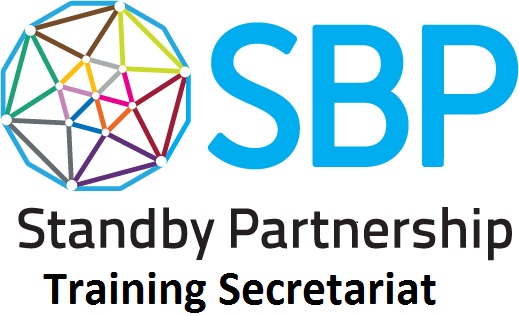 Time \ DayDay 1 Day 2 Day 3Day 4Day 560-100 minutesWelcome and IntroductionDomain #2_3 Respect for diversity & Maintaining a service oriented approach (100min)Domain #8 Adhering to humanitarian principles and codes of conduct Module 2 Working for the UN (90min)Tabletop Exercise Task 2 (90min)Domain #1 Coping with pressure and adapting to change (90min)Morning Tea / Coffee BreakMorning Tea / Coffee BreakMorning Tea / Coffee BreakMorning Tea / Coffee BreakMorning Tea / Coffee BreakMorning Tea / Coffee Break60-140 minutesDomain #8 Adhering to humanitarian principles and codes of conduct Module 1 Terms of Service (90min)Domain #4 Module 3 Humanitarian Landscape (140min)Domain #8 Adhering to humanitarian principles and codes of conduct Module 3 Code of Conduct (60 min)Tabletop Exercise Task 3 (90min)Wrap up and closingLunchLunchLunchLunchLunchLunch100-120 minutesDomain #4 Understanding humanitarian systems and promoting humanitarian principles: Module 1 Legal Frameworks and Humanitarian Principles (100min)Domain #5 Personal Commitment to Achieving Results (45min)Domain #7 Planning and Organising (60min)Tabletop Exercise Task 4 (90min)100-120 minutesDomain #4 Understanding humanitarian systems and promoting humanitarian principles: Module 1 Legal Frameworks and Humanitarian Principles (100min)Domain #6 Module 1 Communication Skills: Active Listening & Negotiation (60 min)Domain #10 Demonstrating Critical Judgement (45min)Tabletop Exercise Task 4 (90min)Afternoon Tea / Coffee BreakAfternoon Tea / Coffee BreakAfternoon Tea / Coffee BreakAfternoon Tea / Coffee BreakAfternoon Tea / Coffee BreakAfternoon Tea / Coffee Break60-100 minutesDomain #4 Module 2 Guidelines & Standards (70min)Domain #6 Module 2 Communication Skills: Meeting Management (60min)Domain #11 Module Working effectively in teams (90min)Tabletop Exercise Task 5 (60min)60-100 minutesDomain #4 Module 2 Guidelines & Standards (70min)Domain #4 Module 4 Platforms & Tools (45min)Tabletop Exercise Introduction & Task 1 (45min)Tabletop Exercise Task 6 & Debrief (30min)